SUBJECT: LEAD SAMPLING RESULTS -  Abraham Lincoln Continuation On October 13th, 2017, California Assembly Bill 746 Section 116277 of the Health and Safety Code (HSC 116277) was passed, mandating the lead testing of community water systems for all public Kindergarten through grade 12 (K-12), preschools and child day care facilities before July 1st. 2019. In California, the State Water Resources Control Board (SWRCB) oversees public water systems to ensure the water they provide is tested and safe according to the regulations set forth by the State and Federal Safe Drinking Water Acts.  Regulations pursuant to those acts include a regulation adopted by the United States Environmental Protection Agency (USEPA) and the SWRCB to control lead levels in drinking water.  Lead in drinking water is typically found at its highest levels upon a first draw. A first draw is a sampling of water taken from a fixture after the water has been stagnated for an extended period of time, i.e., overnight.  Each sample taken at sample locations are taken as a first draw in order to capture and record the highest level present at a sampling location.  On December 4th, 2018, Riverside Public Utilities collected water samples at 5 locations throughout the site.  Below are the laboratory results of those samples.*ND= Not detected, ppb=part per billion (equivalent to approx. 1 water drop in an Olympic size pool)BOARD OF EDUCATIONMrs. Patricia Lock-Dawson, PresidentDr. Angelov Farooq,Vice PresidentMrs. Kathy Allavie, Clerk Mr. Tom HuntMr. Brent LeeMembers Unified  OPERATIONS DIVISION3070 WASHINGTON STREETRIVERSIDE, CALIFORNIA 92504MAINTENANCE & OPERATIONS(951) 788-7496 X84001FAX: (951) 778-5646DAVID C. HANSEN, ED.D.District Superintendent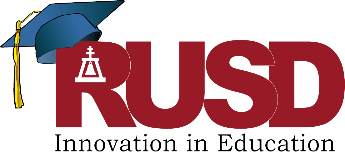 SampleFixture typeLocationAction LevelResult1Drinking FountainB Wing Ext. Rm 7 Near RR’s Tall Left BelowND2Drinking FountainC Wing Ext. Hallway Near Rm 6 Below7.1ppb3Drinking FountainD Wing Ext. Hallway Near Rm 3 BelowND4Drinking FountainF Wing Exterior of Gym Middle Unit Below8.1ppb5Drinking FountainMain Office Interior  BelowND